ЗАКОНВОЛГОГРАДСКОЙ ОБЛАСТИО БЕСПЛАТНОЙ ЮРИДИЧЕСКОЙ ПОМОЩИ НА ТЕРРИТОРИИВОЛГОГРАДСКОЙ ОБЛАСТИПринятВолгоградскойобластной Думой8 ноября 2012 годаНастоящий Закон в соответствии с Федеральным законом от 21 ноября 2011 г. N 324-ФЗ "О бесплатной юридической помощи в Российской Федерации" регулирует отдельные отношения, возникающие в связи с оказанием бесплатной юридической помощи гражданам Российской Федерации в рамках государственной системы бесплатной юридической помощи на территории Волгоградской области.Статья 1. Полномочия органов государственной власти Волгоградской области в сфере обеспечения граждан бесплатной юридической помощью1. К полномочиям Волгоградской областной Думы относятся:1) принятие законов в сфере обеспечения граждан бесплатной юридической помощью в пределах компетенции, установленной федеральным законом;2) контроль за соблюдением и исполнением законов Волгоградской области в части обеспечения граждан бесплатной юридической помощью;3) иные полномочия, отнесенные федеральным законодательством к полномочиям законодательных органов государственной власти субъектов Российской Федерации.(в ред. Закона Волгоградской области от 28.05.2022 N 39-ОД)2. К полномочиям Губернатора Волгоградской области относятся:1) обеспечение реализации государственной политики в сфере обеспечения граждан бесплатной юридической помощью на территории Волгоградской области;2) определение органа исполнительной власти Волгоградской области, уполномоченного в сфере обеспечения граждан бесплатной юридической помощью, и установление его компетенции;3) определение органов исполнительной власти Волгоградской области, подведомственных им учреждений и иных организаций, входящих в государственную систему бесплатной юридической помощи на территории Волгоградской области, установление их компетенции;4) определение порядка взаимодействия участников государственной системы бесплатной юридической помощи на территории Волгоградской области в пределах полномочий, установленных федеральным законодательством;5) определение порядка принятия решений об оказании в экстренных случаях бесплатной юридической помощи гражданам, оказавшимся в трудной жизненной ситуации;6) определение перечня документов, представляемых гражданами при обращении за получением бесплатной юридической помощи в рамках государственной системы бесплатной юридической помощи;7) иные полномочия в соответствии с федеральным законодательством и законодательством Волгоградской области.3. К полномочиям Администрации Волгоградской области относятся:(в ред. Закона Волгоградской области от 10.07.2015 N 107-ОД)1) реализация государственной политики в сфере обеспечения граждан бесплатной юридической помощью на территории Волгоградской области;2) решение вопросов обеспечения деятельности и определение порядка деятельности государственного юридического бюро Волгоградской области;3) оказание содействия развитию в Волгоградской области негосударственной системы бесплатной юридической помощи и обеспечение ее поддержки;4) определение порядка оплаты труда адвокатов и специалистов государственного юридического бюро Волгоградской области;5) иные полномочия в соответствии с федеральным законодательством и законодательством Волгоградской области.Статья 2. Виды бесплатной юридической помощи1. Бесплатная юридическая помощь оказывается в виде:1) правового консультирования в устной и письменной форме;2) составления заявлений, жалоб, ходатайств и других документов правового характера;3) представления интересов гражданина в судах, государственных и муниципальных органах, организациях в случаях и в порядке, которые установлены федеральными законами и законами Волгоградской области.2. Бесплатная юридическая помощь может оказываться в иных не запрещенных законодательством Российской Федерации видах.Статья 3. Участники государственной системы бесплатной юридической помощиУчастниками государственной системы бесплатной юридической помощи на территории Волгоградской области являются:1) органы исполнительной власти Волгоградской области и подведомственные им учреждения, орган управления Территориального фонда обязательного медицинского страхования Волгоградской области;2) государственное юридическое бюро Волгоградской области;3) адвокаты, включенные в список адвокатов, участвующих в деятельности государственной системы бесплатной юридической помощи на территории Волгоградской области;(п. 3 в ред. Закона Волгоградской области от 10.07.2015 N 107-ОД)4) иные участники, определенные Федеральным законом от 21 ноября 2011 г. N 324-ФЗ "О бесплатной юридической помощи в Российской Федерации".Статья 4. Оказание бесплатной юридической помощи органами исполнительной власти Волгоградской области и подведомственными им учреждениями, органом управления Территориального фонда обязательного медицинского страхования Волгоградской области1. Органы исполнительной власти Волгоградской области и подведомственные им учреждения, орган управления Территориального фонда обязательного медицинского страхования Волгоградской области оказывают гражданам бесплатную юридическую помощь в виде правового консультирования в устной и письменной форме по вопросам, относящимся к их компетенции, в порядке, установленном законодательством Российской Федерации для рассмотрения обращений граждан.2. Органы исполнительной власти Волгоградской области и подведомственные им учреждения, орган управления Территориального фонда обязательного медицинского страхования Волгоградской области оказывают бесплатную юридическую помощь гражданам, нуждающимся в социальной поддержке и социальной защите, в виде составления заявлений, жалоб, ходатайств и других документов правового характера и представляют интересы гражданина в судах, государственных и муниципальных органах, организациях. Такая помощь оказывается в случае обращения гражданина с письменным заявлением в орган исполнительной власти Волгоградской области, подведомственное ему учреждение, орган управления Территориального фонда обязательного медицинского страхования Волгоградской области. Условия предоставления такой помощи определяются Губернатором Волгоградской области.    3.  Орган  исполнительной власти Волгоградской области,  уполномоченныйна   осуществление   регионального  государственного  контроля  (надзора) вобласти долевого строительства многоквартирных домов и  (или) иных объектовнедвижимости,   помимо  бесплатной   юридической   помощи,  предусмотреннойчастями 1 и 2 настоящей  статьи, осуществляет  бесплатно   консультирование                                 1граждан, указанных  в  пункте  10   части  1 статьи 7 настоящего Закона, повопросам  создания  такими  гражданами  специализированных  потребительскихкооперативов   в  целях  завершения  строительства  многоквартирного  дома,оказание   содействия   в   регистрации   их   прав   на  объекты  долевогостроительства, подготовку претензий к застройщикам.(часть 3 введена Законом Волгоградской области от 03.11.2017 N 99-ОД; в ред. Закона Волгоградской области от 21.08.2021 N 80-ОД)Статья 5. Оказание бесплатной юридической помощи государственным юридическим бюро Волгоградской области1. Для обеспечения функционирования государственной системы бесплатной юридической помощи, а также для оказания гражданам бесплатной юридической помощи Администрация Волгоградской области учреждает государственное юридическое бюро Волгоградской области.(в ред. Закона Волгоградской области от 10.07.2015 N 107-ОД)2. Государственное юридическое бюро Волгоградской области при осуществлении своей деятельности вправе привлекать к оказанию бесплатной юридической помощи адвокатов с учетом соглашений, указанных в части 5 статьи 18 Федерального закона от 21 ноября 2011 г. N 324-ФЗ "О бесплатной юридической помощи в Российской Федерации", и (или) иных субъектов, оказывающих бесплатную юридическую помощь.3. Государственное юридическое бюро Волгоградской области оказывает все виды бесплатной юридической помощи, предусмотренные статьей 2 настоящего Закона.4. Государственное юридическое бюро Волгоградской области является юридическим лицом, созданным в форме казенного учреждения Волгоградской области.Статья 6. Оплата труда и компенсация расходов на служебные командировки адвокатов, участвующих в государственной системе бесплатной юридической помощи1. Размер оплаты труда адвоката, участвующего в государственной системе бесплатной юридической помощи, составляет:1) правовое консультирование в устной форме - 137 рублей;2) правовое консультирование в письменной форме - 342 рубля;3) составление заявлений, жалоб, ходатайств и других документов правового характера - 562 рубля;4) представление интересов гражданина в судах, государственных и муниципальных органах, организациях - 1363 рубля за каждый день судебного заседания, представления интересов гражданина в государственных и муниципальных органах, организациях.Размер оплаты труда адвокатов, участвующих в государственной системе бесплатной юридической помощи, ежегодно увеличивается (индексируется) в соответствии с законом Волгоградской области об областном бюджете на соответствующий год и плановый период с учетом уровня инфляции (потребительских цен).2. Компенсация расходов, связанных со служебными командировками адвокатов, оказывающих юридическую помощь в рамках государственной системы бесплатной юридической помощи, производится в следующих размерах:1) расходы по найму жилого помещения (кроме случаев, когда адвокату предоставляется жилое помещение бесплатно) - в размере наименьшей стоимости проживания в однокомнатном (одноместном) номере в гостинице проживания;2) расходы на выплату суточных - в размере 100 рублей за каждый день нахождения в служебной командировке;3) расходы по проезду к месту оказания юридической помощи и обратно, в том числе страхового взноса на обязательное личное страхование пассажиров на транспорте, оплаты услуг по оформлению проездных документов и расходов за пользование в поездах постельными принадлежностями - в размере фактических расходов, подтвержденных проездными документами, но не выше стоимости проезда:а) железнодорожным транспортом - в купейном вагоне скорого поезда;б) водным транспортом - в каюте II категории речного судна (в том числе паромной переправы) всех линий сообщения;в) воздушным транспортом - в салоне экономического класса;г) автомобильным транспортом и электротранспортом - в автомобильном средстве, электротранспорте общего пользования (кроме такси).Статья 7. Категории граждан, имеющих право на получение бесплатной юридической помощи в рамках государственной системы бесплатной юридической помощи, и случаи оказания такой помощи1. Право на получение бесплатной юридической помощи в рамках государственной системы бесплатной юридической помощи имеют следующие категории граждан:1) граждане, среднедушевой доход семей которых ниже величины прожиточного минимума, установленного в Волгоградской области, либо одиноко проживающие граждане, доходы которых ниже величины прожиточного минимума (малоимущие граждане);2) инвалиды I и II группы;3) ветераны Великой Отечественной войны, Герои Российской Федерации, Герои Советского Союза, Герои Социалистического Труда, Герои Труда Российской Федерации;(в ред. Закона Волгоградской области от 13.03.2014 N 33-ОД)4) дети-инвалиды, дети-сироты, дети, оставшиеся без попечения родителей, лица из числа детей-сирот и детей, оставшихся без попечения родителей, а также их законные представители и представители, если они обращаются за оказанием бесплатной юридической помощи по вопросам, связанным с обеспечением и защитой прав и законных интересов таких детей;(в ред. Закона Волгоградской области от 01.10.2013 N 103-ОД)     1    4 )   лица,  желающие  принять  на  воспитание  в  свою  семью ребенка,оставшегося  без  попечения  родителей,  если  они  обращаются за оказаниембесплатной  юридической помощи по вопросам, связанным с устройством ребенкана воспитание в семью;     1(п. 4  введен Законом Волгоградской области от 01.10.2013 N 103-ОД)     2    4 )   усыновители,   если   они   обращаются  за  оказанием  бесплатнойюридической  помощи  по вопросам, связанным с обеспечением и защитой прав изаконных интересов усыновленных детей;     2(п. 4  введен Законом Волгоградской области от 01.10.2013 N 103-ОД)5) граждане пожилого возраста и инвалиды, проживающие в организациях социального обслуживания, предоставляющих социальные услуги в стационарной форме;(п. 5 в ред. Закона Волгоградской области от 05.02.2016 N 2-ОД)6) несовершеннолетние, содержащиеся в учреждениях системы профилактики безнадзорности и правонарушений несовершеннолетних, и несовершеннолетние, отбывающие наказание в местах лишения свободы, а также их законные представители и представители, если они обращаются за оказанием бесплатной юридической помощи по вопросам, связанным с обеспечением и защитой прав и законных интересов таких несовершеннолетних (за исключением вопросов, связанных с оказанием юридической помощи в уголовном судопроизводстве);7) граждане, имеющие право на бесплатную юридическую помощь в соответствии с Законом Российской Федерации от 02 июля 1992 г. N 3185-1 "О психиатрической помощи и гарантиях прав граждан при ее оказании";8) граждане, признанные судом недееспособными, а также их законные представители, если они обращаются за оказанием бесплатной юридической помощи по вопросам, связанным с обеспечением и защитой прав и законных интересов таких граждан;     1    8 ) граждане, пострадавшие в результате чрезвычайной ситуации:а) супруг (супруга), состоявший (состоявшая) в зарегистрированном браке с погибшим (умершим) на день гибели (смерти) в результате чрезвычайной ситуации;б) дети погибшего (умершего) в результате чрезвычайной ситуации;в) родители погибшего (умершего) в результате чрезвычайной ситуации;г) лица, находившиеся на полном содержании погибшего (умершего) в результате чрезвычайной ситуации или получавшие от него помощь, которая была для них постоянным и основным источником средств к существованию, а также иные лица, признанные иждивенцами в порядке, установленном законодательством Российской Федерации;д) граждане, здоровью которых причинен вред в результате чрезвычайной ситуации;е) граждане, лишившиеся жилого помещения либо утратившие полностью или частично иное имущество либо документы в результате чрезвычайной ситуации;     1(п. 8 введен Законом Волгоградской области от 29.10.2014 N 135-ОД)9) неработающие пенсионеры;10) члены многодетных семей;      1    10 )  граждане  -  пострадавшие  участники строительства,  определенныеЗаконом  Волгоградской  области  от  26 ноября 2018 г. N 123-ОД "О мерах позащите  прав пострадавших участников строительства многоквартирных домов натерритории   Волгоградской  области",  если  они  обращаются  за  оказаниембесплатной   юридической   помощи  по  вопросам,  связанным  с  исполнениемзаключенного ими договора участия в долевом строительстве;      1(п. 10  в ред. Закона Волгоградской области от 20.11.2019 N 96-ОД)      2    10 )  граждане, состоящие или состоявшие ранее  в трудовых отношениях сфизическими  или  юридическими лицами, в отношении которых в соответствии сФедеральным  законом  от  26  октября 2002 г. N 127-ФЗ "О несостоятельности(банкротстве)"  введена процедура, применяемая в делах о банкротстве (далеесоответственно   -   работники,   работодатели-банкроты),   если  работникиобращаются   за   оказанием  бесплатной  юридической  помощи  по  вопросам,связанным  с  выплатой  им  выходных  пособий  и  (или)  с оплатой их трудаработодателями-банкротами;      2(п. 10  введен Законом Волгоградской области от 28.03.2018 N 29-ОД)11) граждане, которым право на получение бесплатной юридической помощи в рамках государственной системы бесплатной юридической помощи предоставлено в соответствии с иными федеральными законами и законами Волгоградской области.2. Граждане, указанные в части 1 настоящей статьи, имеют право на правовое консультирование (в устной и письменной форме), на составление для них заявлений, жалоб, ходатайств и других документов правового характера специалистами государственного юридического бюро Волгоградской области и адвокатами, являющимися участниками государственной системы бесплатной юридической помощи, в следующих случаях:1) заключение, изменение, расторжение, признание недействительными сделок с недвижимым имуществом, государственная регистрация прав на недвижимое имущество и сделок с ним (в случае, если квартира, жилой дом или их части являются единственным жилым помещением гражданина и его семьи);2) признание права на жилое помещение, предоставление жилого помещения по договору социального найма, договору найма специализированного жилого помещения, предназначенного для проживания детей-сирот и детей, оставшихся без попечения родителей, лиц из числа детей-сирот и детей, оставшихся без попечения родителей, расторжение и прекращение договора социального найма жилого помещения, выселение из жилого помещения (в случае, если квартира, жилой дом или их части являются единственным жилым помещением гражданина и его семьи), расторжение и прекращение договора найма специализированного жилого помещения, предназначенного для проживания детей-сирот и детей, оставшихся без попечения родителей, лиц из числа детей-сирот и детей, оставшихся без попечения родителей, выселение из указанного жилого помещения;(в ред. Закона Волгоградской области от 01.10.2013 N 103-ОД)3) признание и сохранение права собственности на земельный участок, права постоянного (бессрочного) пользования, а также права пожизненного наследуемого владения земельным участком (в случае, если на спорном земельном участке или его части находятся жилой дом или его часть, являющиеся единственным жилым помещением гражданина и его семьи);4) защита прав потребителей (в части предоставления коммунальных услуг);5) отказ работодателя в заключении трудового договора, нарушающий гарантии, установленные Трудовым кодексом Российской Федерации, восстановление на работе, взыскание заработка, в том числе за время вынужденного прогула, компенсации морального вреда, причиненного неправомерными действиями (бездействием) работодателя;6) признание гражданина безработным и установление пособия по безработице;7) возмещение вреда, причиненного смертью кормильца, увечьем или иным повреждением здоровья, связанным с трудовой деятельностью или с чрезвычайной ситуацией;(в ред. Закона Волгоградской области от 29.10.2014 N 135-ОД)8) предоставление мер социальной поддержки, оказание малоимущим гражданам государственной социальной помощи, предоставление субсидий на оплату жилого помещения и коммунальных услуг;9) назначение, перерасчет и взыскание страховых пенсий по старости, пенсий по инвалидности и по случаю потери кормильца, пособий по временной нетрудоспособности, беременности и родам, безработице, в связи с трудовым увечьем или профессиональным заболеванием, единовременного пособия при рождении ребенка, ежемесячного пособия по уходу за ребенком, социального пособия на погребение;(в ред. Закона Волгоградской области от 29.10.2014 N 135-ОД)10) установление и оспаривание отцовства (материнства), взыскание алиментов;      1    10 )   установление   усыновления,   опеки    или   попечительства  наддетьми-сиротами  и  детьми, оставшимися без попечения родителей, заключениедоговора об осуществлении опеки или попечительства над такими детьми;      1(п. 10  введен Законом Волгоградской области от 01.10.2013 N 103-ОД)      2    10 )  защита  прав и законных интересов детей-сирот и детей, оставшихсябез  попечения  родителей, лиц из числа детей-сирот и детей, оставшихся безпопечения родителей;      2(п. 10  введен Законом Волгоградской области от 01.10.2013 N 103-ОД)11) реабилитация граждан, пострадавших от политических репрессий;12) ограничение дееспособности;13) обжалование нарушений прав и свобод граждан при оказании психиатрической помощи;14) медико-социальная экспертиза и реабилитация инвалидов;15) обжалование во внесудебном порядке актов органов государственной власти, органов местного самоуправления и должностных лиц;16) восстановление имущественных прав, личных неимущественных прав, нарушенных в результате чрезвычайной ситуации, возмещение ущерба, причиненного вследствие чрезвычайной ситуации;(п. 16 введен Законом Волгоградской области от 29.10.2014 N 135-ОД)17) восстановление имущественных прав, нарушенных в результате неисполнения застройщиком условий договора долевого строительства многоквартирного дома;(п. 17 введен Законом Волгоградской области от 03.11.2017 N 99-ОД)18) восстановление прав работников на выплату им работодателями-банкротами выходных пособий и (или) на оплату труда.(п. 18 введен Законом Волгоградской области от 28.03.2018 N 29-ОД)3. Право на представление своих интересов в судах, государственных и муниципальных органах, организациях специалистами государственного юридического бюро Волгоградской области и адвокатами, являющимися участниками государственной системы бесплатной юридической помощи, имеют граждане, указанные в части 1 настоящей статьи, если они являются:1) истцами и ответчиками при рассмотрении судами дел о:а) расторжении, признании недействительными сделок с недвижимым имуществом, о государственной регистрации прав на недвижимое имущество и сделок с ним и об отказе в государственной регистрации таких прав (в случае, если квартира, жилой дом или их части являются единственным жилым помещением гражданина и его семьи);б) признании права на жилое помещение, предоставлении жилого помещения по договору социального найма, договору найма специализированного жилого помещения, предназначенного для проживания детей-сирот и детей, оставшихся без попечения родителей, в том числе принятых на воспитание в семьи, лиц из числа детей-сирот и детей, оставшихся без попечения родителей, расторжении и прекращении договора социального найма жилого помещения, выселении из жилого помещения (в случае, если квартира, жилой дом или их части являются единственным жилым помещением гражданина и его семьи), расторжение и прекращение договора найма специализированного жилого помещения, предназначенного для проживания детей-сирот и детей, оставшихся без попечения родителей, лиц из числа детей-сирот и детей, оставшихся без попечения родителей, выселение из указанного жилого помещения;(в ред. Закона Волгоградской области от 01.10.2013 N 103-ОД)в) признании и сохранении права собственности на земельный участок, права постоянного бессрочного пользования, а также пожизненного наследуемого владения земельным участком (в случае, если на спорном земельном участке или его части находятся жилой дом или его часть, являющиеся единственным жилым помещением гражданина и его семьи);2) истцами (заявителями) при рассмотрении судами дел:а) о взыскании алиментов, об определении порядка общения с ребенком, определении места жительства ребенка, оспаривании отцовства (материнства), установлении отцовства, о лишении родительских прав, об ограничении родительских прав;     1    а )  об  установлении усыновления, опеки или попечительства в отношениидетей-сирот  и  детей,  оставшихся  без  попечения  родителей, о заключениидоговора об осуществлении опеки или попечительства над такими детьми;       1(пп. "а " введен Законом Волгоградской области от 01.10.2013 N 103-ОД)     2    а )  об  обеспечении  мер  государственной  поддержки  детям-инвалидам,детям-сиротам,  детям,  оставшимся  без попечения родителей, лицам из числадетей-сирот и детей, оставшихся без попечения родителей;       2(пп. "а " введен Законом Волгоградской области от 01.10.2013 N 103-ОД)б) о возмещении вреда, причиненного смертью кормильца, увечьем или иным повреждением здоровья, связанным с трудовой деятельностью или с чрезвычайной ситуацией;(в ред. Закона Волгоградской области от 29.10.2014 N 135-ОД)в) по трудовым спорам;г) по жалобам на неправильности в списках избирателей;3) гражданами, в отношении которых судом рассматривается заявление о признании их недееспособными;4) гражданами, пострадавшими от политических репрессий, - по вопросам, связанным с реабилитацией;5) гражданами, в отношении которых судами рассматриваются дела о принудительной госпитализации в психиатрический стационар или продлении срока принудительной госпитализации в психиатрическом стационаре;6) гражданами, пострадавшими от чрезвычайной ситуации, - по вопросам, связанным с восстановлением имущественных прав, личных неимущественных прав, нарушенных в результате чрезвычайной ситуации, возмещением ущерба, причиненного вследствие чрезвычайной ситуации;(п. 6 введен Законом Волгоградской области от 29.10.2014 N 135-ОД)7) гражданами - пострадавшими участниками строительства, определенными Законом Волгоградской области "О мерах по защите прав пострадавших участников строительства многоквартирных домов на территории Волгоградской области", - по вопросам, связанным с исполнением заключенного ими договора участия в долевом строительстве;(п. 7 в ред. Закона Волгоградской области от 20.11.2019 N 96-ОД)8) работниками - по вопросам, связанным с удовлетворением требований к работодателям-банкротам о выплате выходных пособий и (или) об оплате труда.(п. 8 введен Законом Волгоградской области от 28.03.2018 N 29-ОД)4. Участники государственной системы бесплатной юридической помощи, указанные в пунктах 1, 2 и 4 статьи 3 настоящего Закона, обязаны оказывать бесплатную юридическую помощь гражданам в подготовке сообщений о фактах коррупции, а также в случаях нарушения законных прав и интересов граждан в связи с такими сообщениями.(часть 4 введена Законом Волгоградской области от 29.10.2014 N 135-ОД)Статья 8. Оказание бесплатной юридической помощи в рамках государственной системы бесплатной юридической помощи1. В случаях, предусмотренных частью 2 статьи 7 настоящего Закона, бесплатная юридическая помощь в рамках государственной системы бесплатной юридической помощи оказывается гражданину, обратившемуся за такой помощью:1) по вопросу, имеющему правовой характер;2) по вопросу, который не получил ранее разрешения вступившим в законную силу судебным постановлением, принятым по спору между теми же сторонами, о том же предмете и по тем же основаниям:а) решением (приговором) суда;б) определением суда о прекращении производства по делу в связи с принятием отказа истца от иска;в) определением суда о прекращении производства по делу в связи с утверждением мирового соглашения;3) по вопросу, по которому не имеется принятое по спору между теми же сторонами, о том же предмете и по тем же основаниям решение третейского суда, ставшее обязательным для сторон, за исключением случаев, если суд отказал в выдаче исполнительного листа на принудительное исполнение решения третейского суда.2. Государственным юридическим бюро Волгоградской области или адвокатами, являющимися участниками системы бесплатной юридической помощи, при принятии решения об оказании бесплатной юридической помощи гражданину, имеющему право на получение такой помощи, учитывается, что бесплатная юридическая помощь в рамках государственной системы бесплатной юридической помощи не оказывается в случаях, если гражданин:1) обратился за бесплатной юридической помощью по вопросу, не имеющему правового характера;2) просит составить заявление, жалобу, ходатайство или другой документ правового характера и (или) представлять его интересы в суде, государственном или муниципальном органе, организации при отсутствии правовых оснований для предъявления соответствующих требований;3) просит составить заявление в суд и (или) представлять его интересы в суде, государственном или муниципальном органе, организации при наличии установленных законодательством Российской Федерации препятствий к обращению в суд, государственный или муниципальный орган, организацию.3. Если государственное юридическое бюро Волгоградской области или адвокат, являющийся участником государственной системы бесплатной юридической помощи, в случаях, предусмотренных частью 2 настоящей статьи, принимают решение о невозможности оказания бесплатной юридической помощи гражданину, имеющему право на получение такой помощи в рамках государственной системы бесплатной юридической помощи, ему выдается соответствующее заключение в соответствии с федеральным законодательством.4. Государственное юридическое бюро Волгоградской области и адвокаты, являющиеся участниками государственной системы бесплатной юридической помощи, не оказывают бесплатную юридическую помощь гражданину, если прокурор в соответствии с федеральным законом обратился в суд с заявлением в защиту прав, свобод и законных интересов этого гражданина.Статья 9. Финансирование расходов, связанных с оказанием бесплатной юридической помощи в Волгоградской областиФинансирование расходов на обеспечение деятельности государственного юридического бюро Волгоградской области, оплату труда и компенсацию расходов адвокатов, являющихся участниками государственной системы бесплатной юридической помощи, является расходным обязательством Волгоградской области.Статья 10. Заключительные положения1. Настоящий Закон, за исключением положений, регламентирующих деятельность государственного юридического бюро Волгоградской области как участника государственной системы оказания бесплатной юридической помощи, вступает в силу по истечении десяти дней после дня его официального опубликования.Положения настоящего Закона, регламентирующие деятельность государственного юридического бюро Волгоградской области как участника государственной системы оказания бесплатной юридической помощи, вступают в силу с 1 января 2013 года.2. Губернатору Волгоградской области и Правительству Волгоградской области не позднее двух месяцев со дня вступления в силу настоящего Закона принять правовые акты, необходимые для реализации настоящего Закона.3. Со дня вступления настоящего Закона в силу признать утратившими силу:Закон Волгоградской области от 17 марта 1998 г. N 157-ОД "О гарантиях юридической помощи и о распространении правовых знаний среди населения Волгоградской области";Закон Волгоградской области от 02 марта 2005 г. N 1014-ОД "О внесении изменений в Закон Волгоградской области от 17 марта 1998 г. N 157-ОД "О гарантиях юридической помощи и о распространении правовых знаний среди населения Волгоградской области";Закон Волгоградской области от 09 января 2007 г. N 1405-ОД "О внесении изменений в Закон Волгоградской области от 17 марта 1998 г. N 157-ОД "О гарантиях юридической помощи и о распространении правовых знаний среди населения Волгоградской области";Закон Волгоградской области от 26 ноября 2007 г. N 1568-ОД "О внесении изменений в Закон Волгоградской области от 17 марта 1998 г. N 157-ОД "О гарантиях юридической помощи и о распространении правовых знаний среди населения Волгоградской области";статью 1 Закона Волгоградской области от 11 марта 2008 г. N 1643-ОД "О внесении изменений в отдельные законодательные акты Волгоградской области";статью 1 Закона Волгоградской области от 08 апреля 2008 г. N 1655-ОД "О внесении изменений в отдельные законодательные акты Волгоградской области";статью 4 Закона Волгоградской области от 05 февраля 2009 г. N 1844-ОД "О внесении изменений в некоторые законодательные акты Волгоградской области в связи с совершенствованием бюджетного законодательства";статью 4 Закона Волгоградской области от 12 мая 2010 г. N 2038-ОД "О внесении изменений в отдельные законодательные акты Волгоградской области в связи с приведением в соответствие с бюджетным законодательством";Закон Волгоградской области от 20 октября 2010 г. N 2103-ОД "О внесении изменений в Закон Волгоградской области от 17 марта 1998 г. N 157-ОД "О гарантиях юридической помощи и о распространении правовых знаний среди населения Волгоградской области";Закон Волгоградской области от 14 апреля 2011 г. N 2173-ОД "О внесении изменений в Закон Волгоградской области от 17 марта 1998 г. N 157-ОД "О гарантиях юридической помощи и о распространении правовых знаний среди населения Волгоградской области";Закон Волгоградской области от 12 апреля 2012 г. N 40-ОД "О внесении изменений в Закон Волгоградской области от 17 марта 1998 г. N 157-ОД "О гарантиях юридической помощи и о распространении правовых знаний среди населения Волгоградской области".И.о. ГубернатораВолгоградской областиА.В.БУРГУЧЕВ27 ноября 2012 годаN 164-ОД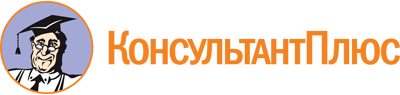 Закон Волгоградской области от 27.11.2012 N 164-ОД
(ред. от 28.05.2022)
"О бесплатной юридической помощи на территории Волгоградской области"
(принят Волгоградской областной Думой 08.11.2012)Документ предоставлен КонсультантПлюс

www.consultant.ru

Дата сохранения: 19.10.2022
 27 ноября 2012 годаN 164-ОДСписок изменяющих документов(в ред. Законов Волгоградской области от 01.10.2013 N 103-ОД,от 13.03.2014 N 33-ОД, от 29.10.2014 N 135-ОД, от 10.07.2015 N 107-ОД,от 05.02.2016 N 2-ОД, от 03.11.2017 N 99-ОД, от 28.03.2018 N 29-ОД,от 09.10.2018 N 109-ОД, от 20.11.2019 N 96-ОД, от 21.08.2021 N 80-ОД,от 28.05.2022 N 39-ОД)